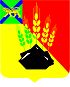 АДМИНИСТРАЦИЯ МИХАЙЛОВСКОГОМУНИЦИПАЛЬНОГО РАЙОНАПОСТАНОВЛЕНИЕ 
02.02.2022                                  с. Михайловка                              №   108-паОб утверждении руководства по соблюдению обязательных требований, предъявляемых при осуществлении муниципального земельного контроля в границах Михайловского муниципального районаВ соответствии с Федеральным законом РФ от 06.10.2003 № 131-ФЗ «Об общих принципах организации местного самоуправления в Российской Федерации», Федеральным законом от 31.07.2020 № 248-ФЗ «О государственном контроле (надзоре) и муниципальном контроле в Российской Федерации», руководствуясь Федеральным законом от 31.07.2020 № 247-ФЗ «Об обязательных требованиях в Российской Федерации» администрация Михайловского муниципального районаПОСТАНОВЛЯЕТ:1. Утвердить руководство по соблюдению обязательных требований, предъявляемых при осуществлении муниципального земельного контроля в границах Михайловского муниципального района (прилагается).2. Признать утратившим силу постановление администрации Михайловского муниципального района от 15.01.2018 № 36-па «Об утверждении руководства по соблюдению обязательных требований земельного законодательства, предъявляемых при проведении мероприятий по осуществлению муниципального земельного контроля на территории сельских поселений и межселенной территории Михайловского муниципального района».3. Муниципальному казенному учреждению «Управление по организационно-техническому обеспечению деятельности администрации Михайловского муниципального района» (Корж С.Г.) разместить настоящее постановление на официальном сайте администрации Михайловского муниципального района.4. Контроль над исполнением настоящего постановления возложить на первого заместителя главы администрации муниципального района Зубок П.А.Глава Михайловского муниципального района –Глава администрации района                                                       В.В. АрхиповУТВЕРЖДЕНОпостановлением администрации                                                                 Михайловского муниципального районаот __________ № ________Руководство по соблюдению обязательных требований, предъявляемых при осуществлении муниципального земельного контроля в границах Михайловского муниципального районаРуководство по соблюдению обязательных требований, предъявляемых при осуществлении муниципального земельного контроля в границах Михайловского муниципального района разработано в соответствии с требованиями п. 3 ст. 46 Федерального закона от 31.07.2020 № 248-ФЗ «О государственном контроле (надзоре) и муниципальном контроле в Российской Федерации», Федеральным законом от 31.07.2020 № 247-ФЗ «Об обязательных требованиях в Российской Федерации».Тексты нормативных правовых актов, содержащих обязательные требования, соблюдение которых оценивается при проведении мероприятий по контролю при осуществлении муниципального земельного контроля в границах Михайловского муниципального района, размещены на официальном сайте администрации Михайловского муниципального района www.mikhprim.ru в разделе «Муниципальный контроль».Разъяснение новых требований нормативных правовых актов о муниципальном контроле на автомобильном транспорте и в дорожном хозяйстве в границах населённых пунктов Михайловского муниципального районаНастоящее руководство разработано в целях оказания юридическим лицам, индивидуальным предпринимателям, в том числе относящимся к субъектам малого и среднего предпринимательства, гражданам информационно-методической поддержки в вопросах соблюдения обязательных требований, контроль за соблюдением которых осуществляет орган местного самоуправления при осуществлении муниципального земельного контроля в границах Михайловского муниципального района.Предметом муниципального земельного контроля является соблюдение юридическими лицами, индивидуальными предпринимателями, гражданами (далее – контролируемые лица) обязательных требований земельного законодательства в отношении объектов земельных отношений, предусмотренных Законодательством РФ в области земельного контроля.Объектами земельных отношений являются: земля как природный объект и природный ресурс; земельные участки; части земельных участков. Земельный участок как объект права собственности и иных предусмотренных Земельным кодексом Российской Федерации прав на землю является недвижимой вещью, которая представляет собой часть земной поверхности и имеет характеристики, позволяющие определить ее в качестве индивидуально определенной вещи. В случаях и в порядке, которые установлены федеральным законом, могут создаваться искусственные земельные участки.Обязанности лиц по использованию земельных участковВ соответствии со статьей 42 Земельного кодекса Российской Федерации собственники земельных участков и лица, не являющиеся собственниками земельных участков, обязаны:- использовать земельные участки в соответствии с их целевым назначением способами, которые не должны наносить вред окружающей среде, в том числе земле как природному объекту;- сохранять межевые, геодезические и другие специальные знаки, установленные на земельных участках в соответствии с законодательством;- осуществлять мероприятия по охране земель, лесов, водных объектов и других природных ресурсов, в том числе меры пожарной безопасности;- своевременно приступать к использованию земельных участков в случаях, если сроки освоения земельных участков предусмотрены договорами;- своевременно производить платежи за землю;- соблюдать при использовании земельных участков требования градостроительных регламентов, строительных, экологических, санитарно-гигиенических, противопожарных и иных правил, нормативов, осуществлять на земельных участках строительство, реконструкцию зданий, сооружений в соответствии с требованиями законодательства о градостроительной деятельности;- не допускать загрязнение, истощение, деградацию, порчу, уничтожение земель и почв и иное негативное воздействие на земли и почвы;- не препятствовать организации - собственнику объекта системы газоснабжения, нефтепровода или нефтепродуктопровода либо уполномоченной ею организации в выполнении ими работ по обслуживанию и ремонту расположенных на земельных участках и (или) под поверхностью земельных участков объектов системы газоснабжения, нефтепроводов и нефтепродуктопроводов, аммиакопроводов, по предупреждению чрезвычайных ситуаций, по ликвидации последствий возникших на них аварий, катастроф;- выполнять иные требования, предусмотренные Земельным кодексом Российской Федерации, федеральными законами.Возникновение прав на земельный участокВ соответствии с частью 1 статьи 25 Земельного кодекса Российской Федерации права на земельные участки возникают по основаниям, установленным гражданским законодательством, федеральными законами, и подлежат государственной регистрации в соответствии с Федеральным законом от 13.07.2015 № 218-ФЗ "О государственной регистрации недвижимости".Права на земельные участки удостоверяются документами в порядке, установленном Федеральным законом от 13.07.2015 № 218-ФЗ "О государственной регистрации недвижимости".Договоры аренды земельного участка, субаренды земельного участка, безвозмездного пользования земельным участком, заключенные на срок менее чем один год, не подлежат государственной регистрации, за исключением случаев, установленных федеральными законами.При переходе права собственности на здание, сооружение, находящиеся на чужом земельном участке, к другому лицу, оно приобретает право на использование соответствующей части земельного участка, занятой зданием, сооружением и необходимой для их использования, на тех же условиях и в том же объеме, что и прежний их собственник.В случае перехода права собственности на здание, сооружение к нескольким собственникам, порядок пользования земельным участком определяется с учетом долей в праве собственности на здание, сооружение или сложившегося порядка пользования земельным участком.Отчуждение здания, сооружения, находящихся на земельном участке и принадлежащих одному лицу, проводится вместе с земельным участком, за исключением следующих случаев:- отчуждение части здания, сооружения, которая не может быть выделена в натуре вместе с частью земельного участка;- отчуждение здания, сооружения, находящихся на земельном участке, изъятом из оборота в соответствии со статьей 27 Земельного кодекса Российской Федерации;- отчуждение сооружения, которое расположено на земельном участке на условиях сервитута.Отчуждение здания, сооружения, находящихся на ограниченном в обороте земельном участке и принадлежащих одному лицу, проводится вместе с земельным участком, если федеральным законом разрешено предоставлять такой земельный участок в собственность граждан и юридических лиц.Не допускается отчуждение земельного участка без находящихся на нем здания, сооружения в случае, если они принадлежат одному лицу.Отчуждение участником долевой собственности доли в праве собственности на здание, сооружение или отчуждение собственником принадлежащих ему части здания, сооружения или помещения в них проводится вместе с отчуждением доли указанных лиц в праве собственности на земельный участок, на котором расположены здание, сооружение.Использование земельных участков в отсутствие предусмотренных законом прав является административным правонарушением, ответственность за которое предусмотрена статьей 7.1 Кодекса Российской Федерации об административных правонарушениях.Документами, подтверждающими возникновение прав на используемые земельные участки, являются в том числе договоры и иные сделки, предусмотренные законом, судебные решения, устанавливающие право на земельный участок, акты органов государственной власти и органов местного самоуправления, которые предусмотрены в качестве оснований возникновения прав на земельный участок. Переоформление права на земельный участокПереоформление права на земельный участок включает в себя:- подачу заявления заинтересованным лицом о предоставлении ему земельного участка на соответствующем праве, предусмотренном Земельным кодексом Российской Федерации, при переоформлении права постоянного (бессрочного) пользования;- принятие решения уполномоченным органом о предоставлении земельного участка на соответствующем праве;- государственную регистрацию права в соответствии с Федеральным законом от 13.07.2015 №218-ФЗ "О государственной регистрации недвижимости".Юридическим лицам, в том числе относящимся к субъектам малого и среднего предпринимательства, которым земельные участки были предоставлены до 29.10.2001 (дня вступления в силу Земельного кодекса Российской Федерации) на праве постоянного (бессрочного) пользования, необходимо обратиться в уполномоченный орган местного самоуправления с заявлением о приобретении в собственность или на оформлении на праве аренды такого земельного участка.Платность использования землиИспользование земли в Российской Федерации является платным. Формами платы за использование земли являются земельный налог (до введения в действие налога на недвижимость) и арендная плата.Порядок исчисления и уплаты земельного налога устанавливается законодательством Российской Федерации о налогах и сборах.Порядок, условия и сроки внесения арендной платы за земельные участки, находящиеся в государственной или муниципальной собственности, устанавливаются Земельным кодексом Российской Федерации, федеральными законами, нормативными правовыми актами администрации Михайловского муниципального района, а также договорами аренды земельных участков.Обязанность использовать земельный участокпо целевому назначению в соответствии с его принадлежностьюк той или иной категории земель и (или) разрешенным использованиемВ соответствии со статьей 7 Земельного кодекса Российской Федерации земли используются в соответствии с установленным для них целевым назначением. Правовой режим земель определяется исходя из их принадлежности к той или иной категории и разрешенного использования в соответствии с зонированием территорий.Виды разрешенного использования земельных участков определяются в соответствии с классификатором видов разрешенного использования земельных участков, утвержденных Приказом Росреестра от 10.11.2020 № П/0412 «Об утверждении классификатора видов разрешенного использования земельных участков», и основными видами и параметрами разрешенного использования земельных участков и объектов капитального строительства, установленными правилами землепользования и застройки на территории Михайловского муниципального района.Вид разрешенного использования земельного участка указывается в сведениях Единого государственного реестра недвижимости.Лицо, использующее земельный участок, обязано использовать земельный участок в соответствии с целевым назначением и видом разрешенного использования земельного участка, которые указаны в Едином государственном реестре недвижимости.Указанный вид нарушения заключается в использовании земельного участка для видов деятельности, не предусмотренных для соответствующей категории, к которой отнесен земельный участок, и вида (видов) разрешенного использования земельного участка, которые указаны в Едином государственном реестре недвижимости.За использование земельного участка не в соответствии с целевым назначением и (или) установленным разрешенным использованием земельного участка предусмотрена административная ответственность, установленная статьей 8.8 Кодекса Российской Федерации об административных правонарушениях.Изменение видов разрешенного использованияземельных участков и объектов капитального строительстваВ соответствии с Градостроительным кодексом Российской Федерации, Земельным кодексом Российской Федерации, иными федеральными законами, Уставом администрации Михайловского муниципального района, генеральными планами поселений Михайловского муниципального района утверждены Правила землепользования и застройки, включающие в себя градостроительные регламенты поселений Михайловского муниципального района.Градостроительным регламентом определяются виды разрешенного использования земельных участков и объектов капитального строительства, правовой режим земельных участков, равно как всего, что находится над и под поверхностью земельных участков и используется в процессе их застройки и последующей эксплуатации объектов капитального строительства.Разрешенное использование земельных участков и объектов капитального строительства может быть следующих видов:1) основные виды разрешенного использования;2) условно разрешенные виды использования;3) вспомогательные виды разрешенного использования, допустимые только в качестве дополнительных по отношению к основным видам разрешенного использования и условно разрешенным видам использования и осуществляемые совместно с ними.Применительно к каждой территориальной зоне устанавливаются виды разрешенного использования земельных участков и объектов капитального строительства.Изменение одного вида разрешенного использования земельных участков и объектов капитального строительства на другой вид такого использования осуществляется в соответствии с градостроительным регламентом при условии соблюдения требований технических регламентов.Основные и вспомогательные виды разрешенного использования земельных участков и объектов капитального строительства правообладателями земельных участков и объектов капитального строительства, за исключением органов государственной власти, органов местного самоуправления, государственных и муниципальных учреждений, государственных и муниципальных унитарных предприятий, выбираются самостоятельно без дополнительных разрешений и согласования.С целью соблюдения требований земельного законодательства лицу, заинтересованному в изменении вида разрешенного использования земельного участка, необходимо обратиться с соответствующим заявлением в уполномоченный орган.Ответственность за правонарушенияв области охраны и использования земельГлавой XIII Земельного кодекса Российской Федерации установлено, что лица, виновные в совершении земельных правонарушений, несут административную или уголовную ответственность в порядке, установленном законодательством.Привлечение лица, виновного в совершении земельных правонарушений, к административной ответственности не освобождает его от обязанности устранить допущенные земельные правонарушения и возместить причиненный им вред (по соглашению сторон или в судебном порядке).Самовольно занятые земельные участки возвращаются их собственникам, землепользователям, землевладельцам, арендаторам земельных участков без возмещения затрат, произведенных лицами, виновными в нарушении земельного законодательства, за время незаконного пользования этими земельными участками, либо, в случае самовольного занятия земельного участка, государственная собственность на который не разграничена, подлежат оформлению в собственность или в аренду лицом, занявшим соответствующий земельный участок.Приведение земельных участков в пригодное для использования состояние при их загрязнении, других видах порчи, самовольном занятии, снос зданий, сооружений при самовольном занятии земельных участков или самовольном строительстве, а также восстановление уничтоженных межевых знаков осуществляется юридическими лицами и гражданами, виновными в указанных земельных правонарушениях, или за их счет.Принудительное прекращение прав на земельный участок не освобождает от обязанности по возмещению причиненного земельными правонарушениями вреда.Перечень правовых актов, регулирующих исполнениеюридическими лицами, индивидуальными предпринимателями, а также гражданами обязательных требований земельного законодательства- Земельный кодекс Российской Федерации;- Градостроительный кодекс Российской Федерации; - Гражданский кодекс Российской Федерации;- Кодекс Российской Федерации об административных правонарушениях; - Федеральный закон от 31.07.2020 № 248-ФЗ «О государственном контроле (надзоре) и муниципальном контроле в Российской Федерации»;- Федеральный закон от 13.07.2015 № 218-ФЗ «О государственной регистрации недвижимости»;